РЕСПУБЛИКА  КРЫМ НИЖНЕГОРСКИЙ РАЙОННОВОГРИГОРЬЕВСКОЕ  СЕЛЬСКОЕ ПОСЕЛЕНИЕАДМИНИСТРАЦИЯ  НОВОГРИГОРЬЕВСКОГО  СЕЛЬСКОГО  ПОСЕЛЕНИЯ  ПОСТАНОВЛЕНИЕОт 06.02.2018 г.                                   с. Новогригорьевка 	№29О признании утратившими силу Постановления администрации  Новогригорьевского сельского поселенияНижнегорского района Республики Крым № 73 от 29.06.2016 г.«Об утверждении основных направленийинвестиционной политики в области развития автомобильных дорог местногозначения Новогригорьевского сельского поселения».С  целью приведения нормативных правовых актов  администрации Новогригорьевского сельского поселения Нижнегорского района Республики Крым  в соответствие с изменениями, согласно Закона Республики Крым от 30.06.2017  № 394-ЗРК/2017 в статью 2 Закона Республики Крым  от 19.01.2015 г. № 71-ЗРК/2015 «О закреплении за сельскими поселениями Республики Крым вопросов местного значения», Уставом муниципального образования Новогригорьевское сельское поселение Нижнегорского района Республики Крым,администрация Новогригорьевского сельского поселения ПОСТАНОВЛЯЕТ : . 1.Признать утратившим силу Постановление администрации Новогригорьевского       сельского поселения   № 73 от 29.06.2016 г. «Об утверждении основных направлений инвестиционной политики в области  развития автомобильных дорог местного значения Новогригорьевского сельского поселения».2. Постановление вступает в силу с 01.01.2018 года.3.Обнародовать настоящее постановление на информационном стенде в здании администрации Новогригорьевского сельского поселения по адресу: ул.Мичурина,59 и на официальном сайте администрации  Новогригорьевского сельского поселения Нижнегорского района Республики Крым.Глава администрации	Новогригорьевского сельского поселения	А.М. Данилин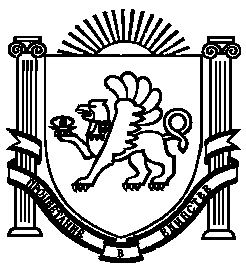 